Сумська міська радаVІIІ СКЛИКАННЯ XIV СЕСІЯРІШЕННЯвід 24 листопада 2021 року № 2354-МРм. СумиРозглянувши звернення громадянина, надані документи, відповідно до статей 12, 40, 79-1, частин шостої, сьомої статті 118, 121, 122 Земельного кодексу України, статті 50 Закону України «Про землеустрій», частини четвертої статті 15 Закону України «Про доступ до публічної інформації», ураховуючи протокол  засідання постійної комісії з питань архітектури, містобудування, регулювання земельних відносин, природокористування та екології Сумської міської ради                               від 28.10.2021 № 39, керуючись пунктом 34 частини першої статті 26 Закону України «Про місцеве самоврядування в Україні», Сумська міська рада ВИРІШИЛА:Надати Боханченку Володимиру Васильовичу дозвіл на розроблення проекту землеустрою щодо відведення земельної ділянки у власність за  адресою: м. Суми, в районі вул. Героїв Крут, на території колишнього автогаражного товариства «Зарічне», земельна ділянка № 686, орієнтовною площею до 0,0050 га для будівництва індивідуальних гаражів.Сумський міський голова                                                      Олександр ЛИСЕНКОВиконавець: Клименко Юрій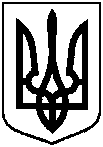 Про надання Боханченку Володимиру Васильовичу дозволу на розроблення проекту землеустрою щодо відведення земельної ділянки у власність за адресою: м. Суми,                 в районі вул. Героїв Крут, на території колишнього автогаражного товариства «Зарічне», земельна ділянка № 686, орієнтовною площею до 0,0050 га